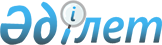 О признании утратившими силу некоторых решений Байзакского районного маслихатаРешение Байзакского районного маслихата Жамбылской области от 16 марта 2018 года № 26-7. Зарегистрировано Департаментом юстиции Жамбылской области 3 апреля 2018 года № 3777
      Примечание РЦПИ.

      В тексте документа сохранена пунктуация и орфография оригинала.
      В соответствии статьи 7 Закона Республики Казахстан от 23 января 2001 года "О местном государственном управлении и самоуправлении в Республике Казахстан" и статьи 27 Закона Республики Казахстан от 6 апреля 2016 года "О правовых актах", Байзакский районный маслихат РЕШИЛ:
      1. Признать утратившим силу нижеследующие решение Байзакского районного маслихата:
      1) Решение Байзакского районного маслихата от 20 декабря 2011 года № 47-11 "Об установлении единых ставок фиксированного налога" (зарегистрировано в Реестре государственной регистрации нормативных правовых актов за № 6-2-135, опубликовано в районной газете "Ауыл жаналығы - Сельская новь" от 21 января 2012 года);
      2) Решение "О внесении изменений в решение Байзакского районного маслихата от 20 декабря 20116 года № 47-1 "Об установлении единых ставок фиксированного налога" Байзакского районного маслихата от 10 августа 2015 года № 41-2 (зарегистрировано в Реестре государственной регистрации нормативных правовых актов за № 2753, опубликовано в районной газете "Ауыл жаналығы - Сельская новь" от 9 сентября 2015 года).
      2. Контроль за исполнением настоящего решения возложить на постоянную комиссию Байзакского районного маслихата по вопросам территориального экономического развития, финансов, бюджета, административного территориальной структуре, защиты прав человека и рассмотрение проектов договоров закупов участков земли.
      3. Настоящее решение вступает в силу со дня государственной регистрации в органах юстиции и вводится в действие по истечении десяти календарных дней после дня его первого официального опубликования.
					© 2012. РГП на ПХВ «Институт законодательства и правовой информации Республики Казахстан» Министерства юстиции Республики Казахстан
				
      Председатель сессии районного маслихата 

Р. Сапарбеков

      Секретарь районного маслихата 

Н. Тлепов
